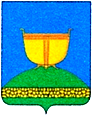 тел./факс 8(84365) 777-02, e-mail: Yamash.Vsg@tatar.ru            ПОСТАНОВЛЕНИЕ                                                 КАРАР                         25 ноября 2022г.                                                      №36О внесении изменений в  постановление исполнительного комитета  Ямашурминского сельского поселения Высокогорского муниципального района Республики Татарстан   от 08.11.2019  № 117  «Об организации и условиях оплаты труда  главного бухгалтера и бухгалтеров, работников отдельных организаций бюджетной сферы, на которые не распространяется Единая тарифная сетка, Исполнительного комитета Ямашурминского сельского поселения  Высокогорского муниципального района» (с учетом внесенных изменений)         На основании письма Министерства финансов Республики Татарстан от 09.08.2022  № 03-16/5605 «Об оплате труда руководителей и специалистов централизованных бухгалтерий и бухгалтеров городских и сельских поселений» и в целях совершенствования системы оплаты труда работников учреждений муниципального образования Исполнительный комитет Ямашурминского сельского поселения Высокогорского муниципального района ПОСТАНОВЛЯЕТ:          1.Повысить с 1 января 2023 года размеры месячных должностных окладов главных бухгалтеров и бухгалтеров централизованных бухгалтерий, утвержденные постановлением исполнительного комитета от 08.11.2019г. № 117 «Об организации и условиях оплаты труда главного бухгалтера и бухгалтеров, работников отдельных организаций бюджетной сферы, на которые не распространяется Единая тарифная сетка, Исполнительного комитета Ямашурминского сельского поселения  Высокогорского муниципального района.2.Внести изменения в пункт 3 Положения «Об организации и условиях оплаты труда главного бухгалтера и бухгалтеров (за исключением должностей, отнесенных к должностям муниципальных служащих) Ямашурминского сельского поселения Высокогорского муниципального района» таблицу «Должностные оклады бухгалтеров», утвержденное постановлением Исполнительного комитета Ямашурминского  сельского поселения от 08.11.2019 № 117 «Об организации и условиях оплаты труда главного бухгалтера и бухгалтеров, работников отдельных организаций бюджетной сферы, на которые не распространяется Единая тарифная сетка, Исполнительного комитета Ямашурминского сельского поселения Высокогорского муниципального района, (в редакции Постановлений от 26.12.2019 № 122, от 30.09.2020 № 137, от 23.10.2020 № 139) изложив в следующей редакции:3. Опубликовать (обнародовать) настоящее постановление, разместив на официальном сайте Высокогорского муниципального района Республики Татарстан в информационно-телекоммуникационной сети Интернет по веб-адресу: http://vysokaya-gora.tatarstan.ru/ и на «Официальном портале правовой информации Республики Татарстан» в информационно-телекоммуникационной сети Интернет по веб-адресу: http://pravo.tatarstan.ru. 4. Настоящее постановление вступает в силу с 1 января 2023 года.5. Контроль исполнения настоящего Постановления оставляю за собой.Руководитель Исполнительного комитетаЯмашурминского  сельского поселения                                                      Ф.К.Мухтаров                                     ИСПОЛНИТЕЛЬНЫЙ КОМИТЕТ ЯМАШУРМИНСКОГО СЕЛЬСКОГО ПОСЕЛЕНИЯВЫСОКОГОРСКОГОМУНИЦИПАЛЬНОГО РАЙОНАРЕСПУБЛИКИ ТАТАРСТАН422735, Республика Татарстан, Высокогорский район,с. Ямашурма, ул. Советская, 5ТАТАРСТАН РЕСПУБЛИКАСЫБИЕКТАУМУНИЦИПАЛЬ РАЙОНЫ ЯМАШИРМӘ АВЫЛ ҖИРЛЕГЕ БАШКАРМА КОМИТЕТЫ422735, Татарстан Республикасы, Биектау районы,Ямаширмә авылы, Совет ур.,5ДолжностьИсполнительные комитеты муниципальных образований с численностью населенияДолжностьДо 3,5 тысяч человекГлавный бухгалтер19700